IESNIEGUMS		par deklarētas dzīvesvietas ziņu anulēšanuValmieras novada pašvaldībai						Lāčplēša ielā 2, Valmierā, Valmieras novadāPamatojoties uz Dzīvesvietas deklarēšanas likuma 12.pantu, lūdzu anulēt ziņas par deklarēto dzīvesvietu adresē _________________________________________________________________ _______________________________________________________________ šādām personām:____________________________________, 	(vārds, uzvārds / personas kods)          ____________________________________, ____________________________________, ____________________________________,____________________________________,Esmu īpašuma:  īpašnieks; cits (norādīt):__________________________________________________________Deklarētās dzīvesvietas anulēšanas pamatojums:  persona, deklarējot dzīvesvietu, sniegusi nepatiesas ziņas; īpašnieka maiņa; beidzies īres līguma termiņš; izbeigta mutiskā vienošanās; šķirta laulība; tiesas spriedums par ____________________________________________________  cits (norādīt) __________________________________________________________Papildus sniedzu šādu informāciju:1. informācija par radniecību _____________________________________________________(Ir / Nav. Ja ir, tad kāda)  2. minētās personas norādītajā adresē nedzīvo no ____________________________________3. informācija par personas/-u tagadējo adresi / tālruņa numuru _______________________________________________________________________________________________________Pielikumā:____________________________________________________________________________________________________________________________________________________________Atbildi par iesnieguma izskatīšanu vēlos saņemt: (atzīmēt vēlamo ar Ꭓ)  rakstveidā; piekrītu, ka man labvēlīga lēmuma gadījumā uz iesniegumu nav nepieciešams atbildēt                         rakstveidā, bet par iesnieguma izskatīšanu tieku informēts/a:    pa tālruni     e-pastā20____. gada _____._____________________________________________________      (iesniedzēja paraksts)*- - - - - - - - - - - - - - - - - - - - - - - - - - - - - - - - - - - - - - - - - - - - - - - - - - - - - - - - - - - - - - - - - - Aizpilda pašvaldības darbinieksIesniedzējs/-a par iesnieguma izskatīšanu un pieņemto lēmumu informēts/-a ___.___. 20___:      □ pa tālruni       □ e-pastā       □ pa pastu Darbinieks                                                                             _____________________________(paraksts, vārds, uzvārds, amats)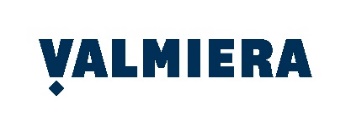 ................................................................................................(iesniedzēja vārds, uzvārds vai juridiskās personas nosaukums)   ................................................................................................ (personas kods vai reģistrācijas numurs)  ................................................................................................. (deklarētā dzīvesvietas adrese, juridiskā adrese) ....................................................................................................................................../........................................................... (tālrunis)                                         (elektroniskā pasta adrese)..................................................................................................(juridiskās personas pārstāvja amats, vārds, uzvārds)-----* Pašrocīgs paraksts nav nepieciešams, ja dokuments parakstīts ar drošu elektronisku parakstu, kas satur laika zīmogu, vai iesniegts, izmantojot e-pakalpojumu portālā www.latvija.lv.